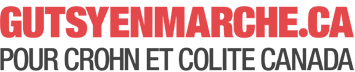 
Appel téléphonique/courriel de suivi auprès des médiasVoici un exemple de courriel ou d’appel téléphonique de suivi à l’intention de vos contacts des médias. Adaptez-en le contenu, au besoin, à votre communauté et aux journalistes. Afin d’estimer le nombre de personnes qui, dans votre communauté, souffrent de la maladie de Crohn ou de la colite, trouvez des sources de données statistiques démographiques fiables et à jour pour votre ville/province, puis divisez par 140 les données obtenues.Bonjour [nom],Je vous contacte concernant l’avis aux médias à propos de la Marche Gutsy que je vous ai envoyé [date]. Se déroulant le dimanche 2 juin, la Marche Gutsy soutient les [#] personnes à [votre communauté] qui vivent avec la maladie de Crohn ou la colite ulcéreuse, les deux principales formes de maladies inflammatoires de l’intestin.Nous voulions collaborer avec vous en fournissant la couverture de presse pour montrer l’impact positif de la Marche sur notre communauté, ainsi que des communautés à travers Canada.L’an dernier, ici à [votre communauté], la Marche a permis de recueillir [xxx $] pour la recherche de classe mondiale et les programmes à l’intention des patients. Nous visons un total encore plus haut cette année.Je puis organiser une entrevue avec [un patient/un porte-parole/un bénévole] pour votre reportage, soit avant soit après la Marche.Nous espérons avoir de vos nouvelles bientôt. Je suis [heureux/heureuse] de vous fournir plus de renseignements.Cordialement,[Votre nom][Votre rôle – indiquez si vous êtes bénévole]Crohn et Colite CanadaTéléphone : [Votre numéro de téléphone] Courriel : [Votre adresse électronique]